Prof. Dr. med. Renzo Brun del Re 		Tel.:031 311 59 29	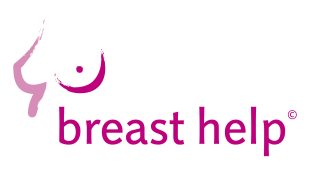 Spezialarzt FMH für Gynäkologie und Geburtshilfe 		Fax: 031 312 39 31Ärztlicher Leiter der Spezialabteilung für		E-Mail: renzo.brundelre@hin.chBrusterkrankungen des Lindenhofspitals		Website: www.brun-del-re.chAarbergergasse 30                 3011 Bern		EAN:7601000092380Fortbildungsprogramm „Risikoreiche Pathologien“ 3. 11 2011 Privatklinik Obach SolothurnRisikoabschätzung für Mammakarzinom ErkrankungBrustkrebs ist der häufigste maligne Tumor der Frau. 32% betreffen die weibliche  Brustdrüse. Endogene Faktoren:endogen hormonelle (Menarche, Menopause)familiäre und genetische Prädisposition. Etwa 5 % der Brustkrebserkrankungen haben eine genetische Ursache (BRCA 1 und 2) (3). Dies betrifft etwa 1 pro 500 Brustkrebspatientinnen.Eine genetische Abklärung sollte in folgenden Fällen diskutiert werden: wenn mindestens zwei Frauen in der Familie mit Brustkrebs, davon mindestens eine vor dem 51. Lebensjahrdrei Frauen mit Brustkrebs in der Familie (unabhängig vom Erkrankungsalter)eine Erkrankung in der Familie mit einseitigem Brustkrebs und einem Erkrankungsalter vor dem 31. Lebensjahrein Fall von beidseitigem Brustkrebs in der Familie, wobei die erste Erkrankung im Alter von 41 Jahren oder früher aufgetreten istein Fall von Eierstockkrebs in der Familie, wenn die Erkrankung vor dem 41. Lebensjahr aufgetreten istein Fall in der Familie mit Brust- und Eierstockkrebszwei oder mehr Fälle von Eierstockkrebs in der Familie. (4)benigne Läsionen mit histologisch nachgewiesenem RisikoExogene Faktoren:exogene hormonellegeografischeUmweltErnährung und LifestyleWie kann das Risiko einer Patientin verständlich vermittelt werden?Im allgemeinen ist das „Relative Risiko“ schwer sich vorzustellen, es setzt die Kenntnis des absoluten Risikos einen Brustkrebs mit und ohne Risikofaktor zu entwickeln vorausBesser vorstellbar ist das absolute RisikoBrustkrebsrisiko-Kalkulator : 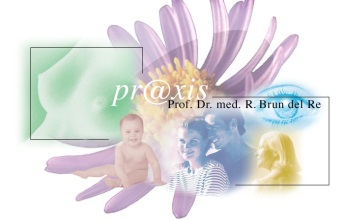 www.brun-del-re.ch/brust/brustkrebsrisiko 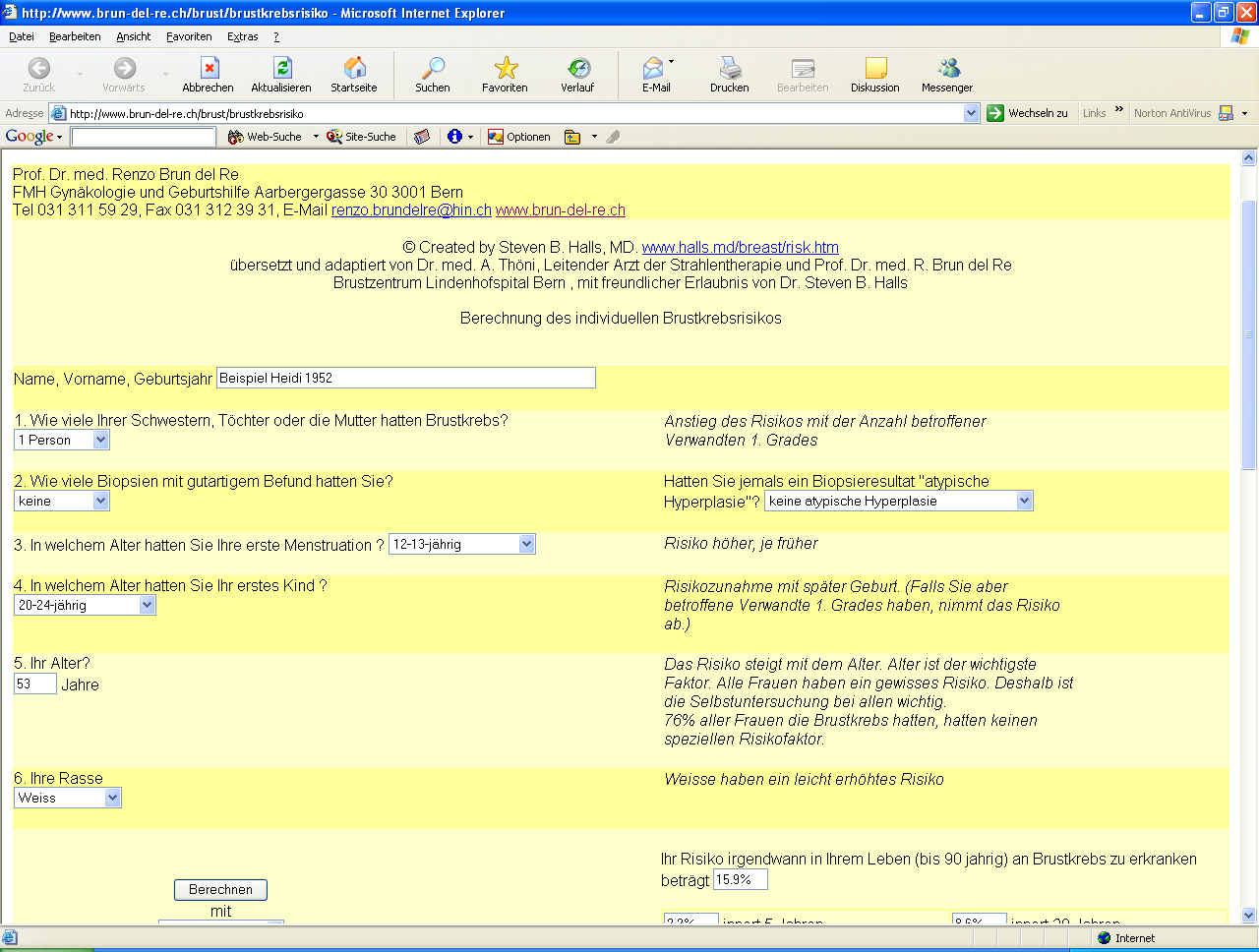 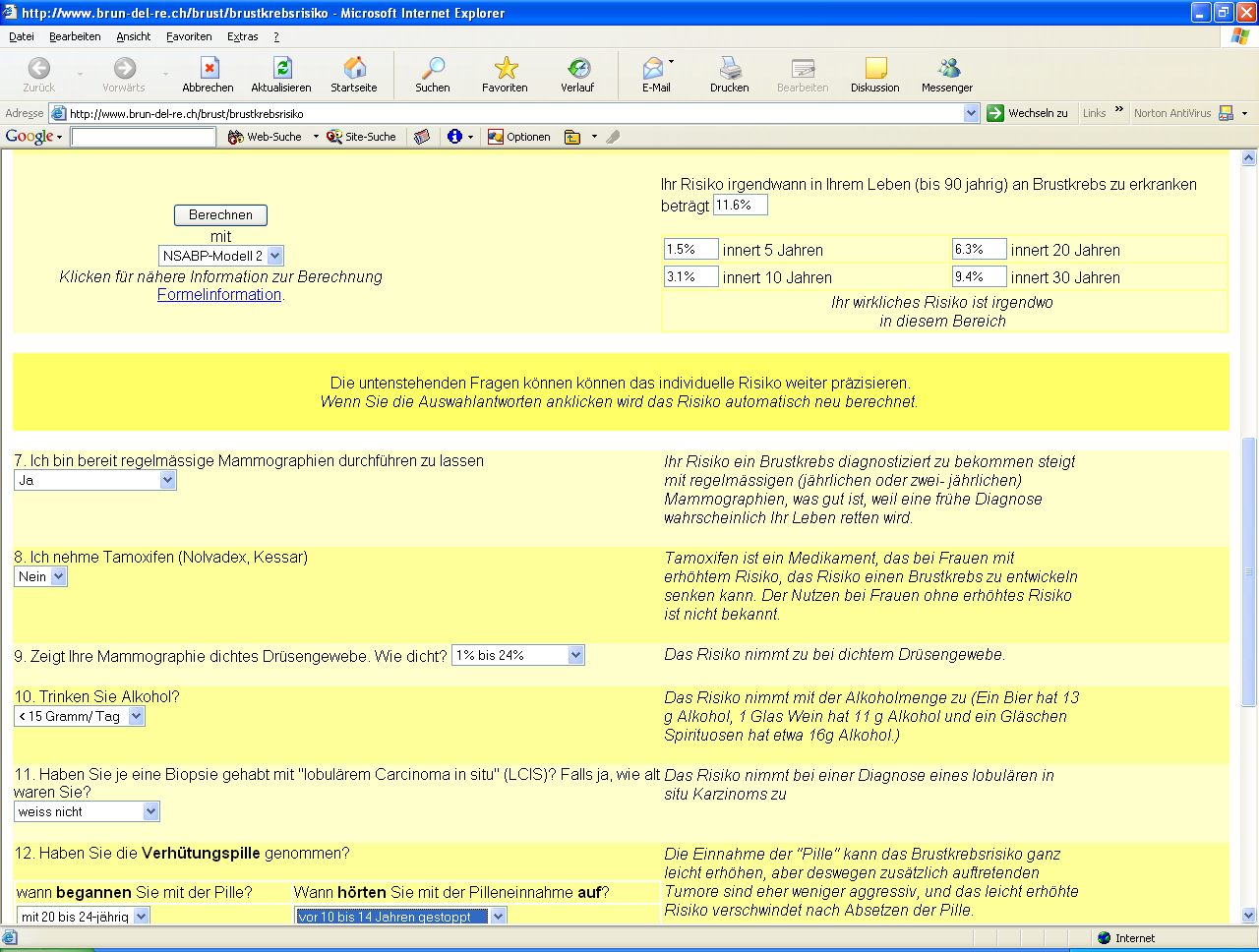 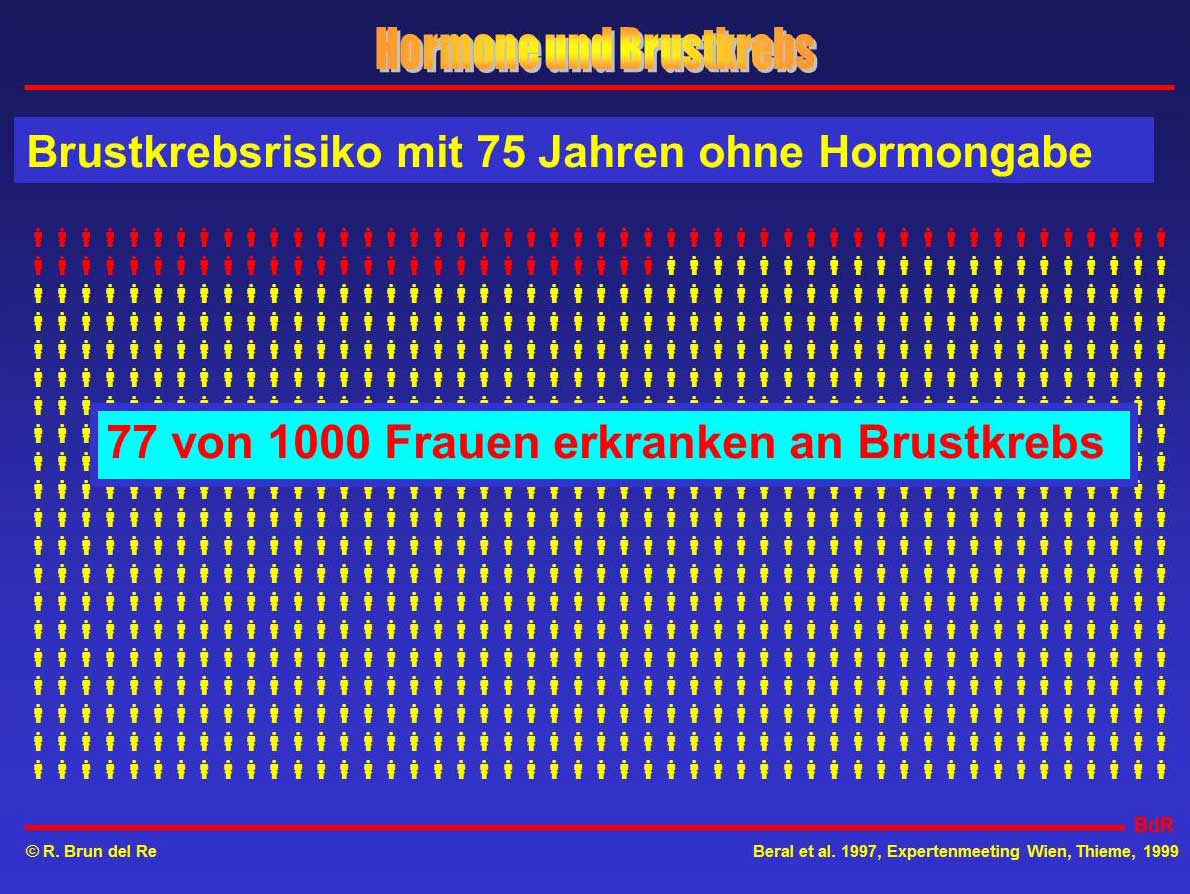 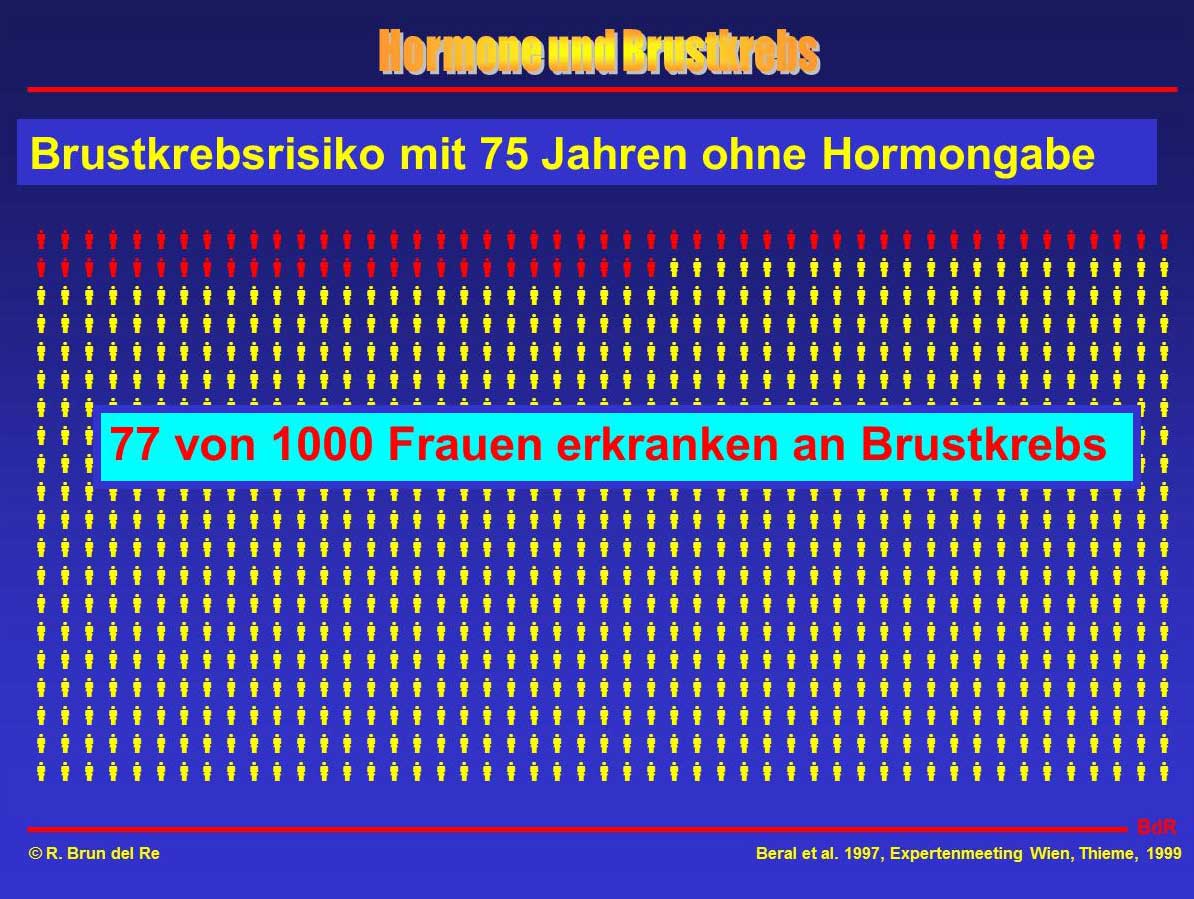 1	Ferly j, et al: Globocan 2000: cancer incidence, mortality and prevalence worldwide, JARC Cancer Base 5 JARC  20012	Schweizerische Krebsliga: Krebs in der Schweiz: Wichtige Zahlen. Stand: Januar 20083	Deutsche Krebsgesellschaft: Patientinneninformation, 5. Juni 2007, „Familiäre Vorbelastung“
4	Ullrich K, BRCA1/2-Testung: Kriterien wurden modifiziert. In: Medical Tribune Nr. 2, April 2008, S. 7.	Weltweit (1)1 Million neue Fälle pro Jahr370‘000 Todesfälle pro Jahrdie Inzidenzrate steigtin USA 2002 bis 2004 InzidenzabnahmeSchweiz (2)5100 Neuerkrankungen pro Jahr1350 Todesfälle pro Jahr  (26%)relatives Risiko > 2relatives Risiko 2 - 4relatives Risiko > 4frühe Menarche1 Verwandte 1. Grades mit M-Ca2 Verwandte 1. Grades mit M-Caspäte MenopauseStrahlenexpositionGenmutationNulliparitätFrüheres Mammakarzinomlobuläres Ca in situerste Geburt nach 35dichte Brustduktales Ca in situAdipositasatypische HyperplasieAlkoholgutartige BrusterkrankungHormonersatztherapie